Florida State UniversityADULT CONSENT TO PARTICIPATE IN A RESEARCH STUDY
[Insert Title of Study]INFORMATION ABOUT THIS FORMPlease take the time to review this information carefully to ensure that you are informed of the nature of this research study. If you have any questions please direct them to the researchers of the study.  Participation in this study is voluntary and you may choose to discontinue participation at any time.  If you decide to take part in the research you will be asked to sign this form.  Before you sign this form, please be sure you understand what the study is about, including what your participation will entail, including the risks and possible benefits to you.GENERAL INFORMATION ABOUT THIS STUDYPurpose of this studyYou are being invited to participate voluntarily in a research study.  The purpose of this study is to [insert the purpose of the study].Number of study participantsIf you decide to participate in this study, you will be one of [insert the total number of subjects] participants in this research.Duration of this studyYour participation will require [insert the number of hours, days, weeks, months, etc.].INFORMATION ABOUT STUDY PARTICIPANTSWho may participate in this study?Volunteers between the ages of [insert age range of participants] may participate in this study.  Subjects must be able to tolerate small enclosed spaces and have no medical devices or implants on or in their bodies.  Subjects will be excluded from any studies if they have any history of pacemakers or pacer wires, open heart surgery, artificial heart valves, aneurysm clips, cochlear implants, braces or extensive dental work, implanted electrical or mechanical devices, tissue expanders, foreign metallic objects from explosives, shrapnel or metalwork fragments, or artificial limbs.  Subjects will also be excluded if they are pregnant, claustrophobic, have tremors or cannot lie still for 1-2 hours.It is imperative that the metal screening form is filled out fully and accurately to ensure your safety in a strong magnetic field.PROCEDURESIf your metal screening form is approved, your participation will require [explain tasks and procedures: subjects should be told about video or audio taping, assignment to study groups, frequency of procedures, and if any procedures are experimental].INFORMATION ABOUT RISKS AND BENEFITSRisksThere are no known permanent negative effects from exposure to a strong magnetic field.  Temporary effects may be dizziness, nausea or a metallic taste in your mouth.  Some pulse sequences can cause temporary peripheral nerve stimulation which causes mild discomfort but is not harmful.  Some pulse sequences can cause heating of your body.  If you experiences any discomfort that you cannot tolerate, you will be given an alarm bell to notify researchers that you would like to discontinue the study.  Participation in this study is voluntary and you may choose to discontinue you participation at any time.MRI produces very loud pulsating sounds.  You will be required to wear earplugs or a headset to protect your hearing.Participation in this study may involve some additional risks or discomforts.  These may include the following: [Explain risk, include physical, psychological, societal or economic risks and their likelihood.  If there are no risks, please state that here].BenefitsThe following benefits may be associated with your participation in this study: [List benefits to subjects or society.  If there are no benefits, state that here].Compensation and Cost[Include payment of reimbursement information.  If there is no compensation provided, state that here].ConfidentialityResearch records will be kept confidential.  Research records will be numerically coded to remove any identifying information.  Only the researchers in this project and persons directly employed in the MRI Facility will have access to this data. Your name will never be directly associated with your study information, UNLESS you agree to have your scan reviewed by a radiologist, at no cost to you.  (See section on Incidental Findings)Incidental FindingsThe MRI scan is being done to answer research questions, not to examine your brain for medical reasons. This MRI scan is not a substitute for a clinical scan (the type a doctor would order).  The research scan might not show problems that may be picked up by a clinical MRI scan.  However, all research MRI scans will be read by a neuroradiologist (a doctor with experience reading MRI scans) unless you have been scanned at FSU in the previous six months. Incidental findings are potential health problems that are discovered during the course of conducting research.  At Florida State University Magnetic Resonance Imaging Facility, we have all neurological research MRI scans evaluated for incidental findings, UNLESS YOU DO NOT CONSENT TO THIS EVALUATION.When your scan is read, you will receive an e-mail letting you know you can download your MRI report from the Participant Portal Homepage.  If we find an abnormality that requires follow-up, we may also mail a copy of the report to you, or contact you (with your permission) by phone to help answer questions. Due to the very high sensitivity of MRI in detecting abnormalities, there is a risk of false-positive findings, identifying something on imaging studies that may or may not be important.  This may result in anxiety and additional testing, possibly including a recommendation for clinical scans at your cost.  The radiology report or other study data will not be put into your medical record unless you provide it to your physician.  If the radiology report becomes part of your personal medical record, it may or may not have an effect on getting health insurance or life insurance in the future.Please check the appropriate box regarding your decision to have your scan reviewed for incidental findings.	I DO consent to have my MRI scan reviewed for incidental findings.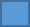 	I DO NOT consent to have my MRI scan reviewed for incidental findings. Medical TreatmentRoutinely, FSU, its agents, or its employees do not compensate for or provide free care for human subjects in the event that any injury results from participation in a research project.  If you become ill or injured as a direct result of participating in this study, contact your regular medical provider.  If you have insurance, your insurance company may or may not pay for these costs. If you do not have insurance, or if your insurance company refuses to pay, you will be billed. Funds to compensate for pain, expenses, lost wages and other damages caused by injury are not routinely available.CONTACT INFORMATIONWho can I contact about this study?Please contact the study coordinator or researcher below if you have any questions or concerns about this study, need to report an illness or injury, or if you cannot make your scheduled appointment.Principal Investigator[Enter contact information]Study Coordinator[Enter contact information]You may also address any concerns about a study to the Human Subjects Office located at 2010 Levy Avenue Suite 276, Tallahassee FL, 32306-2742. Or by phone at (850) 644-7900, Fax: (850) 644-4392, or email at jth5898@fsu.edu.SIGNATURESConsent to Participate in the Research StudyI understand the information printed on this form and consent to participate in this study.I have discussed the procedures, risks, and benefits with research personnel and have had all of my questions answered.  I understand that I may ask questions at any time and that I am free to withdraw from the research project at any time.  I understand that my participation may be ended by the Principal Investigator or sponsor at any time.  I understand that I will be given a copy of this form for my records.___________________________________		__________________________________Signature of Subject					Date___________________________________		__________________________________Printed name of Subject 				Date___________________________________		__________________________________Signature of Person Obtaining Consent		Date